Problem 1Problem 2Gridded ResponseMonday(No Calculator)Order the numbers in ascending order (least to greatest)-2 , - ½ , ¾ , ½ , 1Simplify (bubble in the exponent)(x3) (x2)Problem 2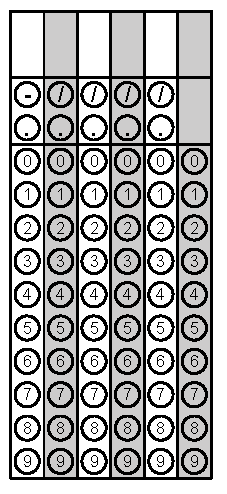 TuesdayGraph y = - x + 4m=                   b= 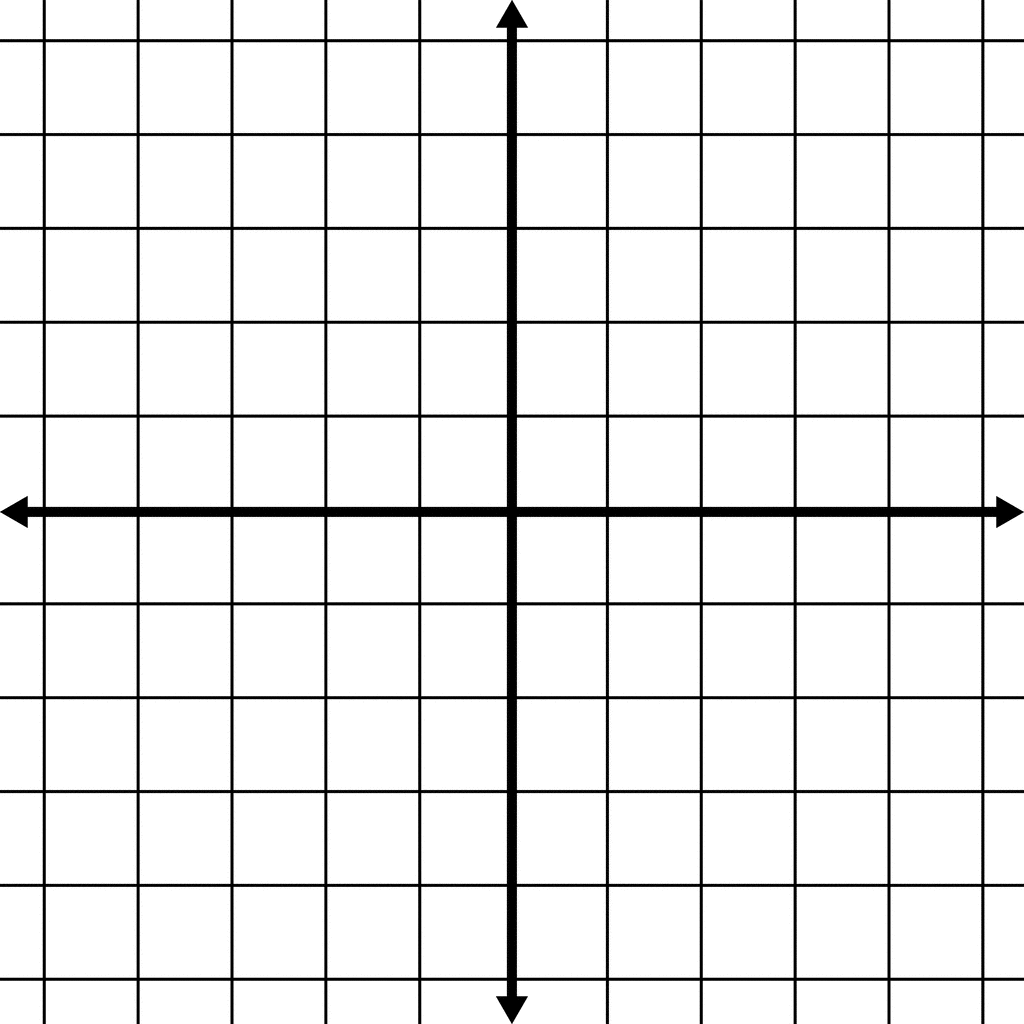 Solve 3x + 2 – y + x when x = 4 and y = 5Problem 2WednesdayIdentify the measure of angle 1 when angle 2 is x + 45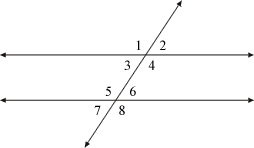 Find the volume of the figure below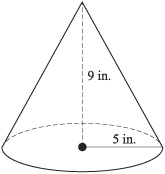 Problem 2Thursday Find the missing side length of the right triangle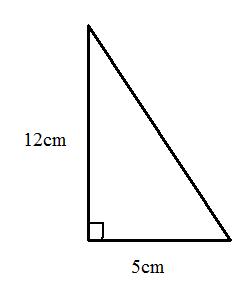 What is John’s average in math if he scored the following on his test87, 93, 54, 80, 75Problem 2FridayIdentify the type of correlation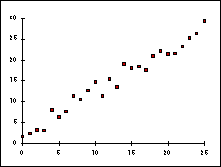 Write an equation using the tablem = b = Equation: 	Problem 2